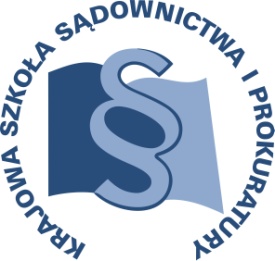 OSU-III-401-131/2016					     Lublin,  7   marca 2016 r.C22/K/16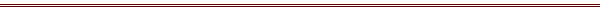 P R O G R A MSZKOLENIA DLA SĘDZIÓW ORZEKAJĄCYCH W WYDZIAŁACH PRACY
I UBEZPIECZEŃ SPOŁECZNYCH, ASYSTENTÓW SĘDZIÓW WYKONUJĄCYCH CZYNNOŚCI W TYCH WYDZIAŁACH, PROKURATORÓW ZAJMUJĄCYCH SIĘ SPRAWAMI Z ZAKRESU PRAWA CYWILNEGOTEMAT SZKOLENIA:„Świadczenia z tytułu ubezpieczenia społecznego – wybrane zagadnienia” DATA I MIEJSCE:22 września 2016 r.		Sąd Okręgowy we Wrocławiuul. Sądowa 1 50-046 Wrocławsala nr 324ORGANIZATOR:Krajowa Szkoła Sądownictwa i ProkuraturyOśrodek Szkolenia Ustawicznego i Współpracy MiędzynarodowejKrakowskie Przedmieście 62, 20 - 076 Lublin  tel. 81 440 87 10						fax. 81 440 87 11OSOBY ODPOWIEDZIALNE ZE STRONY ORGANIZATORA:merytorycznie:sędzia Anna Cybulskatel. 81 458 37 57e-mail: a.cybulska@kssip.gov.plorganizacyjnie:Małgorzata Staniaktel. 81 440 87 39e-mail: m.staniak@kssip.gov.pl WYKŁADOWCY:Krzysztof Ślebzak – Profesor UAM dr habilitowany, kierownik Katedry Prawa Pracy i Prawa Socjalnego Wydziału Prawa i Administracji Uniwersytetu im. Adama Mickiewicza w Poznaniu, absolwent Wydziału Prawa Uniwersytetu Europejskiego „Viadrina” we Frankfurcie nad Odrą. Laureat konkursu Złote Skrzydła Dziennika Gazety Prawnej dla młodych autorów książek specjalistycznych w kategorii prawo pracy i ubezpieczeń społecznych za książkę „Ochrona emerytalnych praw nabytych” Wolters Kluwer, Warszawa 2009 r. Autor „Koordynacja systemów zabezpieczenia społecznego”, Komentarz, Warszawa 2012 r., współautor „Ustawa o emeryturachi rentach z Funduszu Ubezpieczeń Społecznych”, Komentarz, Warszawa 2013 r. Redaktor naczelny serii wydawniczej “Studia i Analizy Sądu Najwyższego” wydawanej przez Sąd Najwyższy we współpracy z Wolters Kluwer. Autor publikacji z zakresu prawa pracy i prawa ubezpieczeń społecznych. Uznany 
i ceniony wykładowca.Zajęcia prowadzone będą w formie seminarium.PROGRAM SZCZEGÓŁOWYCZWARTEK  	 22 września 2016 r.09.00 – 11.15	Świadczenia pieniężne z tytułu ubezpieczenia społecznego w razie choroby i macierzyństwa. 	Ustalenie podlegania ubezpieczeniu z tytułu umowy 
o pracę i prowadzenia działalności gospodarczej 
w świetle ubiegania się o zasiłek chorobowy 
i macierzyński. 	Zasady ustalania podstawy wymiaru zasiłku chorobowego i macierzyńskiego. 	Zmiany w zasadach przeliczania wysokości emerytury.	Prowadzący – prof. UAM dr hab. Krzysztof Ślebzak11.15 – 11.30	przerwa 11.30 – 13.45	Cd. seminarium Prowadzący – prof. UAM dr hab. Krzysztof Ślebzak13.45 – 14.00    	przerwa 14.00 – 15.30	Cd. seminarium Prowadzący – prof. UAM dr hab. Krzysztof ŚlebzakProgram szkolenia dostępny jest na Platformie Szkoleniowej KSSiP pod adresem:http://szkolenia.kssip.gov.pl/login/ oraz na stronie internetowej KSSiP pod adresem: www.kssip.gov.plZaświadczenie potwierdzające udział w szkoleniu generowane jest za pośrednictwem Platformy Szkoleniowej KSSiP. Warunkiem uzyskania zaświadczenia jest obecność na szkoleniu oraz uzupełnienie znajdującej się na Platformie Szkoleniowej anonimowej ankiety ewaluacyjnej (znajdującej się pod programem szkolenia) dostępnej w dniach 
od 23 września 2016 r. do 22 października 2016 r.Po uzupełnieniu ankiety zaświadczenie można pobrać i wydrukować z zakładki 
„moje zaświadczenia”.ZASTĘPCA DYREKTORAKrajowej Szkoły Sądownictwa i Prokuraturyds. Szkolenia Ustawicznego i WspółpracyMiędzynarodowej/-/Adam Czerwińskisędzia